08/12/2022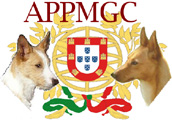 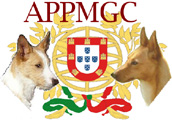 American Kennel Club
Foundation Stock Service
8051 Arco Corporate Drive, Suite 100
Raleigh, NC 27617-3390ATT: Mari-Beth O'Neill, Christine WeissThe American Portuguese Podengo MedioGrand Club, founded in 2008, was the first club devoted specifically to preserve and promote the larger sizes of the Podengo breeds.  Since the breed was split off from the Portuguese Podengo Pequeno and was submitted to the AKC at our formation in 2008 and approved in 2009, and all our required information has been on file for many years, we would respectfully ask to be moved to Regular status in the Hound Group.We have been Incorporated and in Good Standing with the State of MN since 2010.  We have completed and sent our clubs 5 year plan, and we have an eBook of the FSS foundation Manual. Our clubs members are active participants in AKC matches, Meet the Breed, Companion and Performance Events as well as participate in UKC, IABCA, AFSA, NOTRA, etc.  We have numerous dogs with multiple CM titles, dogs with Star Puppy, JC, SC and Master Courser, Barn Hunt, Nose Work.  We have dogs participating in Jr Showmanship and have continued to provide not only judges education, individual mentoring, we also maintain judge’s materials including our breed presentation .ppt and send it out when it is requested.  We have submitted our information to Canine College and presented a Breed Webinar. We have hosted 25+ Open Shows across the country and provide our templates for any club wanting to hold hope shows, We have consulted for articles in dog magazines about open shows and have published an article that I have sent to at least 30 all breed clubs on their request on “Unraveling the mystery of the open show”. We maintain a registry/database of US dogs and the FCI dogs in the back side of our pedigrees.  We have a website and maintain a page and group presence on FB.  We are actively encouraging our FCI friends to consider registering their dogs with AKC with an eye toward having some of them come to compete when we are in regular status.  We have completed several Health Surveys and work with DNA screening to determine genetic health status. We are a member of Good Dog and received a grant to submit DNA to the OFFA CHIC databased of our older dogs.100% of our members voting , at our annual meeting starting in 2017 and at every board meeting -  since then have requested thisWhile Covid has impacted our travel and importation of additional breed able animals as well as litters born in FCI countries, we continue to press forward.   With our recent litters, planned litters for 2022 and imports, we are anxious to continue our participation as more opportunities become available to us.   We urgently need to attain regular status to implement a process to accept RI dogs into our pedigrees as our US gene pool is smaller than we would like.   We have submitted all the documents requested by FSS and again, based on our compliance with these requests and providing all documentation required we again ask for:Elevation to Regular Status in January 2023 (or soonest possible date) Diana McCarty – PresidentOn behalf of membership and board of APPMGC